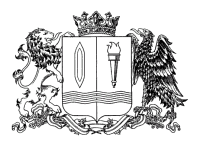 Ивановская областьФурмановский муниципальный районСОВЕТ ФУРМАНОВСКОГО ГОРОДСКОГО ПОСЕЛЕНИЯЧетвертого созываРЕШЕНИЕот 24.11.2022                                                                             	 	             	      № 42Об утверждении в первом чтении проекта бюджета Фурмановского городского поселения Фурмановского муниципального района Ивановской области на 2023 год и на плановый период 2024 и 2025 годов	В соответствии с Бюджетным кодексом Российской Федерации, Федеральным законом от 06.10.2003г. № 131-ФЗ «Об общих принципах организации местного самоуправления в Российской Федерации», Уставом Фурмановского городского поселения Фурмановского муниципального района Ивановской области в целях регулирования бюджетных правоотношений Совет Фурмановского городского поселенияРЕШИЛ:1. Утвердить основные характеристики  бюджета Фурмановского городского поселения:1.1. на 2023 год: - общий объем  доходов бюджета в сумме 336 572 727,22 руб.;- общий объем расходов бюджета в сумме 336 572 727,22  руб.;- дефицит (профицит) бюджета в сумме 0,0 руб.	1.2. на 2024 год: - общий объем  доходов бюджета в сумме 247 521 213,85 руб.;- общий объем расходов бюджета в сумме 247 521 213,85  руб.;- дефицит (профицит) бюджета в сумме 0,0 руб.;	1.3. на 2025 год: - общий объем  доходов бюджета в сумме 221 633 794,07 руб.;- общий объем расходов бюджета в сумме 221 633 794,07 руб.;- дефицит (профицит) бюджета в сумме 0,0 руб.	2. Установить верхний предел муниципального внутреннего долга Фурмановского городского поселения:  	1)  на 1 января 2024 года в сумме 0,0 руб., в том числе по муниципальным  гарантиям в сумме 0,0 руб.;	2) на 1 января 2025 года в сумме 0,0 руб., в том числе по муниципальным  гарантиям в сумме 0,0 руб.;	3) 1 января 2026 года в сумме 0,0 руб., в том числе по муниципальным  гарантиям в сумме 0,0 руб.	3. Утвердить объем расходов на обслуживание муниципального долга Фурмановского городского поселения:	1) на 2023 год в сумме  0,0 руб.;	2) на 2024 год в сумме 0,0 руб.;	3) на 2025 год в сумме 0,0 руб.4. Настоящее Решение вступает в силу со дня его подписания.	   5. Опубликовать настоящее Решение в официальном источнике опубликования муниципальных правовых актов и иной официальной информации Совета Фурмановского городского поселения «Городской вестник» и разместить  на официальном сайте администрации Фурмановского муниципального района (www.furmanov.su) в информационно-телекоммуникационной сети «Интернет».Глава Фурмановского городского поселения                                                                              	             Т. Н. Смирнова 